__________________________________________________________________________________REPUBLIKA  E  SHQIPËRISËBASHKIA DIBËRKËSHILLI BASHKIAK DIBËRNJOFTIM								               Peshkopi,më  26/03/2024Lënda:Njoftim për mbajtjen e mbledhjes së Këshillit Bashkiak DiberTe nderuar Këshilltare,Ju njoftojme se ditën e martë datë  02.04.2024 ora 10:30, në sallën e mbledhjeve të Këshillit  të Bashkisë  Dibër zhvillohet mbledhja e radhës e Këshillit Bashkiak, e thirrur nga Kryetari i Këshillit në bazë të Ligjit 139/2015, neni 53 pika 4), si dhe rregullores se brendshme me këtë rend dite:Projekt-vendim për dhënien e ndihmës ekonomike për muajin Shkurt 2024, familjeve që janë përjashtuar nga sistemi për arsye të pikëzimit duke përdorur fondin e kushtëzuar për bllok-ndihmën ekonomike deri në 6%, i ndryshuar. Projekt-vendim për miratimin e tavaneve përgatitore të shpenzimeve të PBA 2025-2027 për Bashkinë Dibër. Projekt-vendim për alokim fondi në Buxhetin e Vitit 2024, për vlerësimin e nxënësve ekselentë dhe mësuesit të vitit 2023.Projekt-vendim për alokimin e fondit ne Buxhetin e Vitit 2024, për ndryshim në zërin Rikonstruksion shkolla ”Selim Alliu”.Projekt-vendim për përdorimin e Fondit Rezervë nga Granti dhe të Ardhurat, për mbështetje financiare Gjimnazi ”Fiqiri Dine” Nj.A Maqellarë.Projekt-vendim për rishikimin dhe përditësimin e transparencës së Bashkisë Dibër.Kryetare e Këshillit Bashkiak                                                           Irini ShehuKomisioni Data Ora Komisioni i Financave,Buxhetit,Pasurive Bashkiake dhe Planifikimit të Zhvillimit Strategjik të Bashkisë,Mbikëqyrjes Financiare dhe Komisioni I Ekonomisë Vendore,Turizmit dhe Zhvillimit Rural29.03.202410:30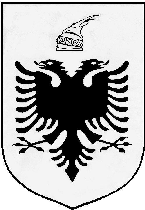 